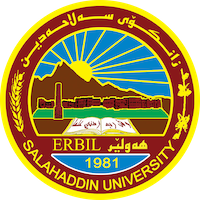 Academic Curriculum Vitae Personal Information: 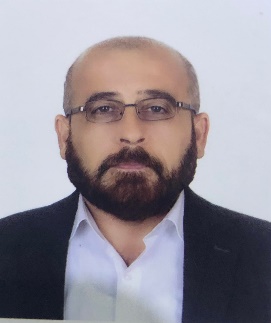 Full Name: Hemn Khalid AliAcademic Title: Assistant Lecturer                 Email: hemn.ali@su.edu.krdMobile: 07504603120Education:Employment:I graduated from the College of Law and Political sciences, Salahaddin University Erbil in 2010 as a first in my class in that year. I worked for a year in the same college, the College of Law, as Assistant Researcher. I obtained a Master of Laws, and LLM in Commercial Law from Hertfordshire University, UK, in 2014. Currently, I am a member of the academic staff at the Department of Law, College of Law, Salahaddin University-Erbil.Qualifications 1. Teaching methods (2015) 2. IELTS (5) (2013)Teaching experience:Research and publicationsCompulsory License and Patent ProtectionAnticipatory of Self-Defense in International LawConferences and courses attendedGive details of any conferences you have attended, and those at which you have presented delivered poster presentations.Funding and academic awards List any bursaries, scholarships, travel grants or other sources of funding that you were awarded for research projects or to attend meetings or conferences.Professional memberships List any membership you hold of any professional body or learned society relevant to your research or other life activities.Professional Social Network Accounts:https://scholar.google.com/citations?view_op=list_works&hl=en&user=giH7rSoAAAAJ https://www.researchgate.net/profile/Hemn-Ali-3 Certificate  Place YearspecializationBachelorSalahaddin University2010LawMaster Hartford International2014Private LawSubjectLevelPublic International LawThirdImplementation lawFourthAdministration LawSecondCommercial paper Fourth